CLUB SPORTIF DES ANDELYSDEMANDE DE SUBVENTION2017SECTION : CSA TENNIS DE TABLE				NOMBRE DE LICENCIES HOMMES DE + 18 ANS 	:	 22NOMBRE DE LICENCIES FEMMES DE + 18 ANS 	:	 3NOMBRE DE LICENCIES HOMMES DE - 18 ANS 	:	 22NOMBRE DE LICENCIES FEMMES DE - 18 ANS 	:	 6NOMBRE DE BENEVOLES ET DIRIGEANTS 	:	 5TOTAL 							: 53-|-|-|-|-|-|-RAPPORT D’ACTIVITES SAISON 2016/2017Championnat par équipes :Equipe 1 : en 1ère phase, en D1 elle termine 4ème et en phase 2 à la seconde place (Guillaume Bertrand, Antonin Chapelle, Arina et Celtil Rousselle) et elle démarrera en régionale 4, la saison prochaine.Equipe 2 : en D2 termine en 1ère comme en 2ème phase à la 3ème place et devrait se maintenir à ce niveau la saison prochaine (Eric Verdat du Trembley, Noé Personnat, Ugo Machet, Alexandre Riez et Jimmy Suzanne)Equipe 3 : en D3 en phase 2 puisqu’elle est montée de D4 (où elle a terminé 1ère en phase 1), pointe à la 4ème place (Didier Lefranc, Sébastien Acard, Sylvain Villa, Christian Sofr et Christophe Rousselle)Equipe 4 : en D3 en phase 2 puisqu’elle a terminé 2ème de D4 en phase 1 et qu’elle aussi, est montée en D3, termine 3ème (Baptiste et Florian Cuny, Mehdi Bennia, Olivier Lecouteux et Xavier WOJTKOWIAK)Equipe 5 : engagée uniquement en phase 2 termine 6ème (Bertrand Allo, Guillaume Cordier, Erwan Leconte, Philippe Motte et Virginie Rousselle)Equipes jeunes : en D1 moins de 18, phase 1 et 2, termine à la 2ème place (Arina et Celtil Rousselle, Erwan Leconte et Louis Villa) En D2 moins de 18 termine 11ème en phase 1 et 18ème en phase 2 (Baptiste Charpentier Guillaume Mesnage, Lucas Visse et Killian Bouvier) En D1 moins de 13, 3ème en phase 1 et en phase 2 (Baptiste et Florian Cuny et Pierre Villa)Equipe 1ère année de licence, termine 6ème (Yanis Denis et Nathan Portas)En critérium :Vétérans : 3 participants (Sylvain Villa, Christian Sofr et Jimmy Suzanne) Seul qualifié pour les finales départementales Jimmy Suzanne, en V3 décroche une médaille de bronze.Séniors ; 1 seul participant, Antonin Chapelle en seniors, niveau 1 départemental.En jeunes : Arina Rousselle, en benjamine, tour 1, en N2, elle termine 1ère et monte en N1. Tour 2, en N1 à Ceyrat termine 11ème, tour 3 à Deauville termine 2ème et tour 4 à Orvault s’incline en ½ finale. Ces résultats lui permettent d’être qualifiée pour les finales minimes à Belfort où elle est éliminée en 1/32ème et aux finales benjamines à Joué lès Tours où elle s’incline en 1/16ème et en quart de finale, en double. Elle n’a pu participer aux finales départementales et participe aux finales régionales, en minimes où elle est éliminée en poule et en benjamines où elle s’incline en finale. Elle a participé aux Internationaux Jeunes de Lorraine et aux Internationaux jeunes de Belgique.Celtil Rousselle, en minimes, tour 1 en N2 où il termine 16ème , tour 2, 3 et 4 en régional minime, tour 4 où il termine à la 1ère place et devrait monter en N2 la saison prochaine Il termine deuxième lors des finales départementales et ne passe pas les poules, en finale régionale minime.Baptiste Cuny, en benjamins, tour 1 et 2 en régionale, tour 3 en N2 et tour 4 en régionale. Il décroche le titre départemental en benjamin et est sélectionné pour la finale régionale où il ne sort pas des poules.Florian Cuny, en benjamins, les 4 tours en régionale benjamins. Il n’a pu participer ni à la finale départementale ni à la finale régionale.Lucas Visse et Pierre Villa finissent au tour 4 en pré régional benjamin et Pierre Villa termine 3ème avec une médaille de bronze à la finale départementale.En cadet-junior, 3 représentants, Louis Villa, Erwan Leconte et Baptiste Charpentier restent au niveau 3 jeune départemental.Les coupes :2 Equipes engagées en coupe du Comité. En coupe C (Didier Lefranc, Arina et Celtil Rousselle, Alexandre Riez, Ugo Machet, Mehdi Bennia), notre équipe ne « sort » pas des poules, en coupe D (Erwan Leconte, Baptiste Charpentier, Sylvain Villa, Guillaume Cordier, Christian Sofr, Baptiste et Florian Cuny) nos représentants sont éliminés en ¼ de finale.1 Equipe en coupe de l’Eure « 1250 » éliminée en ¼ de finale (Eric Verdat du Trembley, Antonin Chapelle et Noé Personnat)Autres organisations :Le partenariat, avec le collège Rosa-Parks se développe, avec cette année, 4 cycles de 6 semaines et mise à disposition de 5 tables.On s’est attaché les services de Mathilde MARTIN, depuis le mois de septembre 2016, qui entraîne un groupe de jeunes, 2h00 par semaine, les mardis.Démarche auprès de l’IME des Andelys pour essayer de créer quelque chose.Participation à la journée portes ouvertes du sport adapté du 13 juin 2017.2 Portes ouvertes pour la section tennis de table sur des mercredis en juin.DEMANDE DE SUBVENTION A RETOURNER AU PLUS TARD POUR LE 30/06/2017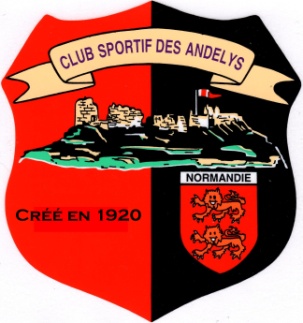 CLUB SPORTIF DES ANDELYSCLUB SPORTIF DES ANDELYS« Club Omnisports créé en 1920 »« Club Omnisports créé en 1920 »Correspondance à adresser à :Correspondance à adresser à :CS ANDELYSCS ANDELYSM Pierre-Yves SARNAM Pierre-Yves SARNA32 Rue Beuselin27700 LES ANDELYSTél : 07 86 50 45 91Cs.andelys@orange.frCs.andelys@orange.fr